ANEXO I - DESEMPENHO DIDÁTICOFicha de avaliação da prova de desempenho didático
Processo Seletivo Simplificado - Edital n° 13/2020Candidato:__________________________________________________________________________________Área: ______________________________________________________________________________________Tema da aula: _______________________________________________________________________________Data: _______________ Horário inicial: __________________Horário final: ____________________JUSTIFICATIVAS/OCORRÊNCIAS _______________________________________________________________________________________________________________________________________________________________________________________________________________________________________________________________________________________________________________________________________________________________________________________________________________________Assinatura do(a) avaliador(a)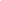 CritériosPontuação MáximaPontuação AtribuídaBloco A - Apresentação do plano de aula251. Clareza e adequação dos objetivos ao tema52. Dados essenciais do conteúdo e adequação ao nível de ensino, objetivos e tema definido.53. Adequação de tempos, metodologia, avaliação e recursos didáticos54. Indicação e pertinência das referências55. Coerência entre o plano de aula e a apresentação didática realizada5Bloco B - Apresentação didática751. Grau de conhecimento e domínio e do conteúdo.102. Articulação do conteúdo com o tema.53.  Desenvolvimento do conteúdo de forma objetiva, clara e sequencial.104. Consistência argumentativa e precisão conceitual.105. Apresentação e relação de conteúdo com a prática e/ou aspectos da realidade/atualidade106. Desenvolvimento da aula de forma adequada em relação ao tempo.107. Facilidade de expressão e comunicação, fluência e desembaraço.108. Utilização dos recursos didáticos disponíveis, sua inter-relação e adequação ao desenvolvimento da aula.10Total de Pontos100